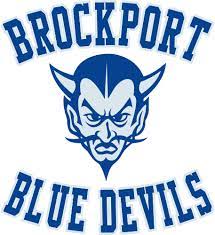 	Save the Dates for Senior Year!September 29th – Homecoming                      October 27th - Senior Picture Submission                          November 7th & 8th – Senior SuperlativesMarch 21st - 100 Days to GraduationMay 13th - Honor Roll BreakfastMay 22nd - Awards NightMay 23rd – Senior Breakfast & Yearbook DistributionMay 24th – PromJune 6th – Senior Awards NightJune 7th – 9th Senior TripJune 10th - Paint Over your Parking SpotJune 13th - Senior WalkJune 15th Project GraduationJune 27th - Graduation RehearsalJune 29th - Graduation